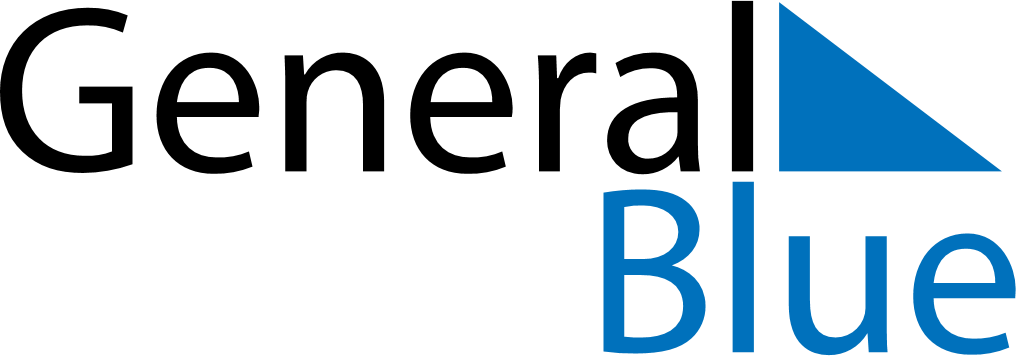 April 2024April 2024April 2024April 2024BurundiBurundiBurundiSundayMondayTuesdayWednesdayThursdayFridayFridaySaturday1234556Ntaryamira Day7891011121213End of Ramadan (Eid al-Fitr)14151617181919202122232425262627282930